KURUKSHETRA UNIVERSITY, KURUSKHETRA(‘A+’ Grade NAAC Accredited)Department of Home Science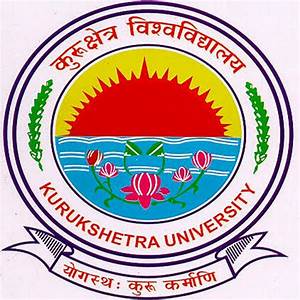 M.Sc. Home Science (Food, Nutrition and Dietetics) under CBCS-LOCF (IIIrd and IVth Semester)w.e.f 2021-22M.Sc. (Food, Nutrition & Dietetics) Under CBCS-LOCF w.e.f 2021-22Semester –IIICorePaper -FND-301Clinical Dietetics- ITotal Marks: 100External: 80Internal: 20Credits: 4Duration of Exam: 3 hrsNote:Examiner will set nine questions in all.All the questions will carry equal marks.Question No.-1 will be compulsory consisting of 5-10 short type questions (having no internal choice) and spread over the entire syllabus.Eight questions, two questions from each unit (I, II, III & IV) will be set.The candidates are required to attempt five questions in all. Question No -1 will be compulsory, remaining four questions will be attempted by selecting one question from each unit.UNIT-I1. Therapeutic modification of the normal diet:Principles of Diet therapyRoutine Hospital dietDiet modifications for therapeutic careEnteral and Parenteral nutrition 2. Nutrition in surgical conditions: pre and postoperative.Common surgical conditions- Intestinal obstruction, Bowel obstruction, colostomy & gleostomy. Complications of abdominal surgery.UNIT-II3.Etiology, clinical aberrations, prevention and nutritional management of:InfectionFever (Acute and chronic) & Metabolism in feverFood AllergyMetabolic StressBurnsUNIT-III4. Nutrition in bone and joint diseases:ArthritisOsteoarthritisGoutRheumatoid arthritis  Etiology, manifestations and dietary management of:Gastro intestinal tract disorders: Peptic ulcer, Diarrhea, ConstipationMalabsorption syndrome: Carbohydrates, Fat and Lactose intolerance, Sprue and Celiac disease.UNIT-IVEtiology, manifestation and dietary its types management in disorders of Liver disease-Jaundice-Etiology, types, symptoms & dietary management Hepatitis-Types, symptoms & dietary managementLiver Cirrhosis- Etiology, symptoms & dietary managementHepatic failure- Etiology, symptoms & dietary managementPancreas Disease- Pancreatitis (Acute & Chronic)Disease of Gall Bladder- Cholecystitis or Gall stonesReferences:1. Diet Therapy- Williams2. Nutrition and Physical fitness: Bogert, L.J.3. Human Nutrition Mc Durtt, Maxine4. Applied Nutrition – Rajalakshmi, R.5. Hand book of diet therapy: Dorothea, Turner.6. Human Nutrition and dietetics- Davidson, S. Passmore, R. Brock- J.F. and Turswell A.S.7. Clinical Dietetics and Nutrition - Antia, F.P.8. Modern Nutrition in health and disease by Goodhearth R., S. Shills.Attainment of Course Outcomes (COs):CO-PO matrix for the course FND 301 (Clinical Dietetics-I)CO-PSO matrix for the course FND 301 (Clinical Dietetics-I)M.Sc. (Food, Nutrition & Dietetics) Under CBCS-LOCF w.e.f 2021-22Semester –IIICorePaper -FND-302Public Health Nutrition- ITotal Marks: 100External: 80Internal: 20Credits: 4Duration of Exam: 3 hrsNote:Examiner will set nine questions in all.All the questions will carry equal marks.Question No.-1 will be compulsory consisting of 5-10 short type questions (having no internal choice) and spread over the entire syllabus.Eight questions, two questions from each unit (I, II, III & IV) will be set.The candidates are required to attempt five questions in all. Question No -1 will be compulsory, remaining four questions will be attempted by selecting one question from each unit.UNIT-IAim, Scope and content of Public Health NutritionRole of Public Health Nutritionist in National DevelopmentPrevalence, etiology, biochemical and clinical manifestation and preventive measures for:   - Protein calories Malnutrition   - Beri-beri- ScurvyUNIT-IIPrevalence, etiology, biochemical and clinical manifestation and preventive measures for:    - Vitamin A deficiency   -  Iodine deficiency   -  PellagraUNIT-IIIPrevalence, etiology, biochemical and clinical manifestation and preventive measures for: -Nutritional Anemia -  Fluorine Deficiency and ToxicityUnit-IVPrevalence, etiology, biochemical and clinical manifestation and preventive measures for:   -Rickets   - Osteomalacia   - OsteoporosisReferences: Nutritional evaluation of food processing, Roberts Haris John willy & Sons, N.Y. London. Nutrition and Physical Fitness: Bogrert, L.J. Nutrition in India: V.N. Human Nutrition- M.C. Durtt, Maxine Applied Nutrition- Rajalakshmi-R. Biology of nutrition – Elements 1972, Platinum Press Nutritional Evaluation of FoodAttainment of Course Outcomes (COs):CO-PO matrix for the course FND 302 (Public Health Nutrition-I)CO-PSO matrix for the course FND 302 (Public Health Nutrition-I)M.Sc. (Food, Nutrition & Dietetics) Under CBCS-LOCF w.e.f 2021-22Semester –IIICorePaper -FND-303Research Methods, Statistics and Computer ApplicationsTotal Marks: 100External: 80Internal: 20Credits:4Duration of Exam: 3 hrsNote:Examiner will set nine questions in all.All the questions will carry equal marks.Question No.-1 will be compulsory consisting of 5-10 short type questions (having no internal choice) and spread over the entire syllabus.Eight questions, two questions from each unit (I, II, III & IV) will be set.The candidates are required to attempt five questions in all. Question No -1 will be compulsory, remaining four questions will be attempted by selecting one question from each unit.Note: Students should be given hands on experiences to use appropriate software package for selected statistical analysesUNIT-IRole of Statistics and research in Home Science discipline:Objective of research: Explanation, Control and Prediction Nature, types, advantages and limitations of Research: Historical, Descriptive, Social Research, Experimental, Field studies, Case study.Definition and Identification of a Research Problem: - Selection of research problems- Justification - Hypothesis 4.Concept and types of variables and its advantages: Dependent, independent, random, discrete, continuous,qualitative and quantitative.UNIT-IISampling, characteristics and advantages: Meaning, importance and types:Random (simple, systemic, stratified, cluster, two stages and multi stage) Non-random (incidental, purposive, quota, snow ball).Data gathering Instruments: Meaning and importance, Interview, Observation, Questionnaire, Rating scale, Reliability and validity of measuring instruments.Analysis of data and research reportUNIT-IIIStatistics: Meaning, scope, function and importance, Collection of data Frequency, frequency distribution, graphical representation of frequency distribution and its type.Measure of central tendency: Mean, medium, mode, quartiles Measure of dispersion: Range, mean deviation, standard deviation, skewnes and kurtosis.Characteristics of normal distributionParametric and Non parametric test.UNIT-IVChi – square testT-test: Single mean, independent mean, paired mean.Correlation and coefficient of correlationAnalysis of variance: One way and two-way classificationSoftware related to Home Science; application and importanceReferences:1. S.C. Gupta & V.K. Kapoor: Fundamentals of Mathematical Statistics2. S.C. Gupta: Fundamentals of statistics3. G. Udny Yule, N.M.G. Kendall: An Introduction to the theory of Statistics4.Croxton, F.C. and Cowden, D. J. Applied General Statistics, Prentics hall Inc. 19555. Garrett.  H. Statistical in Psychology and Education.   Oxford book Co.1960.6.  R.P. Hooda: Introduction to statistics. The MacMillon Co.7. Scotharman, W. A. Textbook of Statistics, (Revised edition) 1973.8. Kerlinge, Foundations of Behavioral Research9. Sneedecer G. W. Statistical Methods. Applied Pacific Private Ltd., 1961.Attainment of Course Outcomes (COs):CO-PO matrix for the course FND303 (Research Methods, Statistics and Computer Applications)CO-PSO matrix for the course FND303 (Research Methods, Statistics and Computer Applications)M.Sc. (Food, Nutrition & Dietetics) Under CBCS-LOCF w.e.f 2021-22Semester –IIIElectivePaper -FND-304Food Microbiology                                                                                                 Total Marks: 100External: 80Internal: 20											Credits: 4Duration of Exam: 3 hrsNote:	Examiner will set nine questions in all.All the questions will carry equal marks.Question No.-1 will be compulsory consisting of 5-10 short type questions (having no internal choice) and spread over the entire syllabus.Eight questions, two questions from each unit (I, II, III & IV) will be set.The candidates are required to attempt five questions in all. Question No -1 will be compulsory, remaining four questions will be attempted by selecting one question from each unit.UNIT-IIntroduction to Food Microbiology.Microbial growth and methods of measurement of growth.Factors affecting growth of microorganisms in food:  intrinsic (nutrient content, pH and buffering capacity, redox potential, antimicrobial constituents, water activity), extrinsic (relative humidity, temperature, gaseous atmosphere). UNIT-IINutritional requirements, nutritional types, culture media and its types for microorganism.Sources of contamination and microbial spoilage of: milk and milk products, eggs and poultry, fish and other sea foods, Cereal and cereal products, meat and meat products, Vegetables and fruits, canned foods.Food Preservation: General principles of food preservation, various classical physical, chemical, and biological methods of preservation. New developments in food preservation techniques.UNIT-IIIFermented foods:  Production of fermented milk and milk products, plant-based products, pickles, fish products, and meat products, Bread, Vinegar, Yoghurt, Bear, Wine, probiotics and prebiotics.Food borne diseases: Food borne infections including bacterial, viral and fungal infections. Study of infections due to food borne parasites. Symptoms and methods of prevention and control of food borne diseases caused by following:Bacterial agents:Salmonella, Staphylococcus, Clostridium, E. coli.Fungal agents: Aspergillus, Fusarium, penicillium.Viruses:Polio, Hepatitis.Protozoa: Giardia, Entamoeba.UNIT – IVMicroorganisms as food: single cell proteins, Mushrooms.Microbiological criteria for food testing and Quality control.  The HACCPsystem and food safety used in controlling microbiological hazards.References: General Microbiology – PowarGood Microbiology – Frazier and Westhoff Microbiology – Prescott, Harley, Klein Food Microbiology – Adams An Introduction of Microbiology _ P. Tauro General Microbiology – Stanier Food Microbiology – James M. H Jay Food Hygiene, microbiology & HACCP – 3rd edition – S.J. Forsythe & P.R.HayesAttainment of Course Outcomes (COs):CO-PO matrix for the course FND304 (Food Microbiology)CO-PSO matrix for the course FND304 (Food Microbiology)M.Sc. (Food, Nutrition & Dietetics) Under CBCS-LOCF w.e.f 2021-22Semester –IIIElectivePaper -FND-305Food Safety & Quality Control                                                                                                 Total Marks: 100External: 80Internal: 20											Credits: 4		                                                                        Duration of Exam: 3 hrsNote:Examiner will set nine questions in all.All the questions will carry equal marks.Question No.-1 will be compulsory consisting of 5-10 short type questions (having no internal choice) and spread over the entire syllabus.Eight questions, two questions from each unit (I, II, III & IV) will be set.The candidates are required to attempt five questions in all. Question No -1 will be compulsory, remaining four questions will be attempted by selecting one question from each unit.UNIT-IIntroduction to food safety: definition, food safety issues, factors affecting food safety, importance of safe foods.Shelf life of Food Products: factors affecting shelf life and methods to check the shelf life. Food additives: meaning, various types of additives and their numbering: food colours, preservatives, antimicrobial substances, flavoring, emulsifying, stabilizing agents, anticaking, antifoaming, glazing, acid regulator, chelating agent.Food contaminants of natural origin: seafood toxins, toxic amino acids and lathyrism, goitrogens, haemagglutinins, phytates, cyanogenic glycosides.   UNIT-IIConcerns in food safety: Food adulteration, nature of adulterants, methods of evaluation of food adulterants and toxic constituents, food inspection and safety measurements, food grades, genetically modified foods, nano particles in foodsFood processing: types of processing methods, effect of processing treatments – Processing of application of heat, processing by removal of heat, ambient temperature processing. Minimal processing.UNIT-IIIFood laws and regulations: national food legislation, other food legislations/authorities and their role- essential commodities act, 1955, standard of weight and measures act, 1976, export (quality control and inspection) act, 1963, voluntary based product certifications (ISI mark of BIS and AGMARK), Food safety and Standards Act 2006: salient provision and prospects, international: USFDA, FSSAI, Consumer protection.Organizations and agreements: Food and agricultural organization (FAO), world health organization (WHO), codex Alimentarius, codex India, joint FAO/WHO expert committee on food additives (JECFA), world trade organization (WTO), sanitary and phytosanitary measures (SPS), international organization for standardization (ISO).UNIT-IVFood safety and quality management systems:  General principle of food safety risk management, hazard analysis critical control point system (HACCP), quality management system, quality plan, documentation of records, total quality process.Latest Trends in different types in Food Packaging: Meaning, Functions and types of Food Packaging Materials, Active packaging, Intelligent packaging, modified atmosphere packaging, Gas flushed packaging, Vacuum packaging, Retort pouches, Aseptic packaging and edible films. Food labeling. Definition, nutrition labeling (health, function and nutrition claims) and mandatory labeling requirements.References:WHO, 1998 world health report life in the 21st century Report of the director general who Geneva.FAO food and nutrition paper manual of food quality control – part 14/1 (1979), to 14/8 (1986) FAO of the United Nations. Curricula on food safety. Directorate general of health services. Ministry of health and family welfare. Government of India. Nirman Bhavan, New Delhi. Graham, H.D. 1980: the safety of foods, AVI publishing company Inc. Westport.Attainment of Course Outcomes (COs):CO-PO matrix for the course FND305 (Food Safety and Quality Control)CO-PSO matrix for the course FND305 (Food Safety and Quality Control)M.Sc. (Food, Nutrition & Dietetics) Under CBCS-LOCF w.e.f 2021-22Semester –IIIElectivePaper -FND-306Human PhysiologyTotal Marks: 100External: 80Internal: 20											Credits: 4Duration of Exam: 3 hrsNote:Examiner will set nine questions in all.All the questions will carry equal marks.Question No.-1 will be compulsory consisting of 5-10 short type questions (having no internal choice) and spread over the entire syllabus.Eight questions, two questions from each unit (I, II, III & IV) will be set.The candidates are required to attempt five questions in all. Question No -1 will be compulsory, remaining four questions will be attempted by selecting one question from each unit.UNIT-IDigestive System- Different parts of digestive system, Secretory and digestive functions of the salivary glands, stomach, pancreas, liver and intestines, mechanism of absorption of carbohydrates, proteins and fats.Cardiovascular system- Structure and function of the heart, ECG, cardiac cycle, cardiac output, heart sounds, regulation of heart rate, blood pressure: Factors affecting it and hypertension.    Blood formation, composition, blood clotting- formation and functions  of plasma proteins, erythropoesis, blood groups, histocompatibility and blood indices.Immune system- cell mediated and humoral immunity, Innate and adaptive immunity, Activation of WBCs and production of antibodies and role in inflammation and defense. UNIT-IIRespiratory system- Structure of respiratory organs, uptake and delivery of respiratory gases and regulation of breathing, Laryngitis, pharyngitis bronchitis, asthma in brief.Reproductive system- Structure and function of testis and ovaries, menstrual cycle, puberty, menopause, breast and cervical cancer, menstrual disorders, infertility, ultra sound imaging in brief.Musculo-skeletal system- Structure and function of bone, cartilage and connective tissue. Disorders of the skeletal system, types of muscles, structure and function.UNIT-IIIExcretory System- Structure and function of nephron, mechanism of urine formation and the role of the kidneys in water and electrolyte balance, diuretics, renal stone, albuminurea, haematourea, oedema, uremia, incontinence, in brief.Sensory System- General senses (types, structure and functions). Special senses (structure and functions: olfaction, vision, gestation, equilibrium and hearing).UNIT-IVEndocrine System- structure, functions and the different syndromes resulting from hypo or hyperactivity of the following glands: Thyroid, parathyroid, adrenal cortex, adrenal medulla, endocrine pancreas, pituitary.Nervous system- Main divisions, structure and function of various parts of brain: brain stem, cerebral cortex, cerebellum and diencephalon, structure and function of spinal cord, cerebrospinal fluid, cranial and spinal nerves, introduction to autonomic nervous system, neuralgia, sciatica, coma, poliomyelitis, EEC, CT, MRI in brief.References: Stand, F.L. Modern Physiology the Macmillan Company Latest Ed. Guyton, A.C. Text Book of Medical Physiology W.S. Saunders Davidson, B. and Smith E., Text book of Physiology and Biochemistry,     1972 (8th Ed.). Human Physiology – A.J. Vander Principles of Anatomy and Physiology – Anagnastakes. Text Book of Physiology – Patton Bloom W. & Favcott. D.W.A. – Text Book of Histology, W.B. Saunders and Company Martini: Fundamentals of Anatomy and Physiology (6th & 7th EdAttainment of Course Outcomes (COs):CO-PO matrix for the course FND306 (Human Physiology)CO-PSO matrix for the course FND306 (Human Physiology)M.Sc. (Food, Nutrition & Dietetics) Under CBCS-LOCF w.e.f 2021-22Semester –IIIOpen ElectivePaper -FND-307Nutrition During Life CycleTotal Marks: 50External: 40Internal: 10Credits: 2Duration of Exam: 3 hrsNote:Examiner will set nine questions in all.All the questions will carry equal marks.Question No.-1 will be compulsory consisting of 5-10 short type questions (having no internal choice) and spread over the entire syllabus.Eight questions, two questions from each unit (I, II, III & IV) will be set.The candidates are required to attempt five questions in all. Question No -1 will be compulsory, remaining four questions will be attempted by selecting one question from each unit.UNIT-IMeal Planning: Meaning and introductionConcept of balanced diet.Principles of meal planning, factors affecting it.UNIT-IIPrinciples of meal planning and nutritional requirement for- infancy, children 3 to 5 years old school going children, adolescents and adults.Principles of meal planning and nutritional requirement for -Pregnant women and lactating mother.UNIT-IIIPrincipals and types of therapeutic dietsIntroduction to therapeutic nutrition. Therapeutic adaption of the normal diets: soft and fluid diet. Planning of dietary modification, food avoided and included in following conditions:ObesityDiarrheaConstipation UNIT-IVIntroduction to therapeutic nutrition. Therapeutic adaption of the normal diets: soft and fluid diet. Planning of dietary modification, food avoided and included in following conditions:Typhoid feverDiabetesHigh Blood PressureReferences:	1. Diet Therapy- Williams3. Human Nutrition Mc Durtt, Maxine4. Applied Nutrition – Rajalakshmi, R.5. Hand book of diet therapy: Dorothea, Turner.6. Human Nutrition and dietetics- Davidson, S. Passmore, R. Brock- J.F. and Turswell A.S.7. Clinical Dietetics and Nutrition - Antia, F.P.8. Modern Nutrition in health and disease by Goodhearth R., S. Shills.Attainment of Course Outcomes (COs):CO-PO matrix for the course FND-307 (Nutrition During Life Cycle)CO-PSO matrix for the course FND-307 (Nutrition During Life Cycle)M.Sc. (Food, Nutrition & Dietetics) Under CBCS-LOCF w.e.f 2021-22Semester –IIICorePaper- FND-309(Practical)Clinical Dietetics- ITotal Marks: 100External: 80Internal: 20Credits: 4Duration of Exam: 3 hrsCourse Objectives: To gives knowledge about the diet therapy and therapeutic nutrition.To enable students to plan, calculate and prepare therapeutic diets.Course Outcomes: After doing this course students will be able to:FND309 1. Plan and prepare therapeutic diets for various disorders.FND309 2. Know about commercial nutritional supplements available in market.FND309 3. Develop skills in preparing teaching aids for the diagnosis of different diseases. Planning, Calculation, Preparation, serving and evaluation of therapeutic diets for diseases covered in theory.Preparation of diet counseling aids for common disorders.Market survey of the following products:Food SupplementsExternal formulasDisease specific foodsAttainment of Course Outcomes (COs):CO-PO matrix for the course FND-309(Clinical Dietetics- I)CO-PSO matrix for the course FND-309 (Clinical Dietetics- I)M.Sc. (Food, Nutrition & Dietetics) Under CBCS-LOCF w.e.f 2021-22Semester –IIICorePaper- FND-310(Practical)Public Health Nutrition- ITotal Marks: 100External: 80Internal: 20Credits:4Duration of Exam: 3 hrsCourse Outcomes: After doing this course students will be able to:FND310 1. Become familiar and understand the concept and current concerns of Public Health Nutrition.FND310 2. Develop low-cost standardized recipes for different age groups and physiology.FND310 3. Prepare cyclic menus for feeding programmes and institutions.Development and standardization of low-cost nutritious recipes based on locally available food and better quality.Development and standardization of low-cost nutritive recipes suitable for various vulnerable groups. Field experience in operational public nutrition programmes: nutrition rehabilitation centers, fortification programmes and cost analysis.Attainment of Course Outcomes (COs):CO-PO matrix for the course FND-310 (Public Health Nutrition-I)CO-PSO matrix for the course FND-310 (Public Health Nutrition-I)M.Sc. (Food, Nutrition & Dietetics) Under CBCS-LOCF w.e.f 2021-22Semester –IVCorePaper –FND-401Clinical Dietetics–II                                                                                                 Total Marks: 100External: 80Internal: 20Credits: 4Duration of Exam: 3 hrsNote:Examiner will set nine questions in all.All the questions will carry equal marks.Question No.-1 will be compulsory consisting of 5-10 short type questions (having no internal choice) and spread over the entire syllabus.Eight questions, two questions from each unit (I, II, III & IV) will be set.The candidates are required to attempt five questions in all. Question No -1 will be compulsory, remaining four questions will be attempted by selecting one question from each unit.UNIT-I1. Etiology, manifestations and dietary management of Renal Disorders:GlomerulonephritisNephrotic syndromeAcute renal failureChronic renal failureRenal stones- Major types of stonesUNIT-II2. Nutrition Therapy management in:AIDS Cancer- various types of cancer, treatment & Nutrition support and common nutritional problems in cancer patients.Nutrition management in special conditions:  Space travelHigh altitude/ Low temperatureUNIT-IIIEtiology, metabolic and clinical aberrations, complications, prevention andnutritional management of:Weight imbalances (over and under nutrition)Diabetes mellitusCardiovascular disorders: Hypertension, Atheroscelerosis, Coronary heart diseaseUNIT-IVChronic alcoholism:Effect of Alcohol on digestion and absorptionAlcohol nutrient interactionDietary managementIntroduction, clinical features, dietary management of:Inborn errors of metabolism: PhenylketonuriaGalactosemiaAlkaptonuriaReferences:Mal-Nutrition and the Eye: DonalaSterartMclaren, Academic Press, New York and London.Diabetes Mellitus: Williames and Wikins Co., USA Nutrition and Physical fitness: Bogert, L.J. Human Nutrition Mc Durtt, Maxine Applied Nutrition – Rajalakshmi, R. Hand boom of diet therapy: Dorothea, Turner. Human Nutrition and dietetics- Davidson, S. Passmore, R. Brock- J.F. and Turswell A.S.Clinical Dietetics and Nutrition - Antia, F.P. Food Science and Technology: Pyke, Maonus.Modern Nutrition in health and disease by Goodhearth R.S. Shills.Attainment of Course Outcomes (COs):CO-PO matrix for the course FND 401 (Clinical Dietetics-II)CO-PSO matrix for the course FND 401 (Clinical Dietetics-II)M.Sc. (Food, Nutrition & Dietetics) Under CBCS-LOCF w.e.f 2021-22Semester –IVCorePaper –FND-402Public Health Nutrition-II                                                                                                 Total Marks: 100External: 80Internal: 20Credits: 4Duration of Exam: 3 hrsNote:Examiner will set nine questions in all.All the questions will carry equal marks.Question No.-1 will be compulsory consisting of 5-10 short type questions (having no internal choice) and spread over the entire syllabus.Eight questions, two questions from each unit (I, II, III & IV) will be set.The candidates are required to attempt five questions in all. Question No -1 will be compulsory, remaining four questions will be attempted by selecting one question from each unit.UNIT-IConcept, definitions and factors affecting Food and Nutrition Security at National, Household and Individual level.Public sector programmes for improving Food and Nutrition Security and POSHAN ABHIYAN.Unit II National nutrition Policy.Assessment of Nutritional status of the Community       - Clinical       - Biochemical       - Anthropometric measurements       -  Dietary surveysUnit IIINutritional Programmes for improvement of Nutritional status:      - Nutrient Deficiency control programmes.      - Supplementary Feeding programmes.      -Food Security Programmes      -Self Employment and Wage Employment Schemes.Unit IV6.    Nutrition Education:       -Methods       - Planning and execution       - Evaluation and follow upReferences:1 Nutritional evaluation of food processing, Roberts Haris John willy & Sons, N.Y. London.2 Nutrition and Physical Fitness: Bogrert, L.J.3 Nutrition in India: V.N.4 Human Nutrition- M.C. Durtt, Maxine5 Applied Nutrition- Rajalakshmi-R.6 Biology of nutrition – Elements 1972, Platinum Press7 Nutritional Evaluation of FoodAttainment of Course Outcomes (COs):CO-PO matrix for the course FND 402 (Public Health Nutrition-II)CO-PSO matrix for the course FND 402 (Public Health Nutrition-II)M.Sc. (Food, Nutrition & Dietetics) Under CBCS-LOCF w.e.f 2021-22Semester –IVCorePaper -FND-403Physical Fitness and Sports Nutrition                                                                                                 Total Marks: 100External: 80Internal: 20Credits: 4Duration of Exam: 3 hrsNote:Examiner will set nine questions in all.All the questions will carry equal marks.Question No.-1 will be compulsory consisting of 5-10 short type questions (having no internal choice) and spread over the entire syllabus.Eight questions, two questions from each unit (I, II, III & IV) will be set.The candidates are required to attempt five questions in all. Question No -1 will be compulsory, remaining four questions will be attempted by selecting one question from each unit.UNIT-IPhysical Fitness and health status:  Definition, concept, goal, assessment criteria and managementHealthy life style:  Strategies, factors that promote life style changes.Self-management skills to attain physical fitness; its benefits and advantages.UNIT-IIBody composition: in exercise and sport, health benefits of exercise.Physical Activity: need, principles of physical activityEnergy input and output:  Different energy systems for endurance and power activity. Fuels and nutrients to support physical activity, carbohydrate loadingUnit-IIINutrition in Sports: Introduction and benefits of sports nutrition, sports specific requirement, Diet manipulation, Pre-game, during and post-game meals. Diets for athletes with high energy requirements: Stress, Fracture and Injury.Water and electrolyte balance:   Losses and their replenishment during exercise andsports events, types and effect of dehydration, health benefits of sports drinks.Unit-IVSpecial Nutrition considerations for: Female, Older and Disabled athletes, adolescent athleteNutrition education of athletes and coaches.Alternative system for health and fitness like: Yoga and its types, Meditation, advantages of Vegan and Traditional Diets.References:Ira Walinaky, (1998) Nutrition in Exercise and sportCharles B. Corbin, Ruth Lindsey and grey walk (2000) Concepts of fitnessand wellness. Robert A. Robergers and Scott O. Roberts (2000) exercise physiology.Attainment of Course Outcomes (COs):CO-PO matrix for the course FND403 (Physical Fitness and Sports Nutrition)CO-PSO matrix for the course FND403 (Physical Fitness and Sports Nutrition)M.Sc. (Food, Nutrition & Dietetics) Under CBCS-LOCF w.e.f 2021-22Semester –IVElectivePaper -FND-405Food Toxicology                                                                                                 Total Marks: 100External: 80Internal: 20											Credits: 4Duration of Exam: 3 hrsNote:Examiner will set nine questions in all.All the questions will carry equal marks.Question No.-1 will be compulsory consisting of 5-10 short type questions (having no internal choice) and spread over the entire syllabus.Eight questions, two questions from each unit (I, II, III & IV) will be set.The candidates are required to attempt five questions in all. Question No -1 will be compulsory, remaining four questions will be attempted by selecting one question from each unit.Objectives:To familiarize with hazards and toxicity associated with food and their implications for health.Know the various kinds of hazards.Be familiar with various tests.UNIT-IIntroduction to food safety and Toxicology: Hazards- Microbiological, Nutritional, Environmental.Assessment of Food SafetyRisk assessment and risk benefitAcute toxicityMutagencity and carcinogenicityReproductive and development toxicityNeurotoxity and behavioural effectsImmunotoxicity UNIT-IIAgricultural and industrial contaminants in foods: pesticides residues in fruits and vegetables, metal contaminants in foods and their toxicity in human body; animal drug residues in food and water, dioxins and related compounds in food; metals such as lead, arsenic and mercury.Microbial Problems in Food Safety including Mycotoxins and virusesUNIT-IIIIntentional Direct Additives: Preservatives, Nitrate and N-nitroso Compounds.Indirect Additives, Residues and Contaminants: Anti-microbial drugs, polyhalogenated aromatic hydrocarbons, polycylic aromatic hydrocarbons, packaging materials, radio nuclides in foods.UNIT-IVNaturally occurring toxicants & food contaminants: Sea food toxins, biogenic amines, mutagens & carcinogens in heated & processed foods, coffee & methylxanthines, toxicity of mushrooms alkaloids compounds, glucosinolates, protease inhibitors, phytate.Food additives as toxicants: Sweeteners; toxicants formed during food processing such as maillard reaction products acrylamide, benzene; risk of genetically modified food, food supplements, persistent organic pollutants.References: OECD Documents (1996): Food Safety Evaluation. Organization for Economic Co-operation and Development Paris.World Health Organization (1990): Strategies for Assessing the Safety of Food Produced by Biotechnology. Report of a Joint FAO/WHO Consultation- Geneva.Walker and Quattrucci, E. (eds) (1980): Nutritional and Toxicological Aspects of Food Processing, Tayloss and Francis, New York.Lava, K.; Muller, E.I.; Toxicological Aspects of Foods; Elevier Applied Science, London.Lee, L.W. (ed) (1995): Human Tissue Monitoring and Specimen Banking; Opportunities for Exposure Assessment, Risk Assessment and Epidemiologic Research. Proceedings of a Symposium Research Triangle Park, NC, March 30 to April 1, 1993. Environ. Health Perspect. 103 (suppl.3)1.Hayes, A.W. (ed) (1994): Principles and Methods of Toxicology, 3rdrd, Raven Press, New York.Tyson, C.A.; Fraizer, J.M. eds (1994): Methods in Toxicology, Academic Press, New YorkYang, R.S.H. (ed) (1994): Toxicology of Chemical Mixtures, Case Studies, Mechanisms and Novel Approaches, Academic Press, New York.Finley, J.W., Robinson, S.F. and Armstrong, D.J. (1992): Food Safety Assessment, ACS Symposium Series, American Chemical Society, Washington. Graham. H.D. (1980): The Safety of Foods, AVI publishing Company Inc., Westport.Steinhart, C.E. Doyce , N.E. and Coohrance, B.A. (1996): Food Satety, Food Research Institute, Marcel Dekker Inc., New York.McMurray, C.H., Strewart, E.M., Gray, R. Pearce, P. (ed) (1996): Detection Method for irradiated Foods- Current Status, Vol. 14, Academic Press, New York.Varnham, A.H. Evans, M.G. (1991): Foodborne Pathogens Wolfe.Doyle, M.D. (ed) (1989): Food-borne Bacterial Pathogens, Marcel Dekker, New York.Hayatsu, H. (1991) Mutagens in Food: Detection and Prevention. CRC Press.Bronzetti, G.; De Flora, S.; Waters, M.D. and Shankel, D.M/ (1993): Antimutagenesis and   Anticarcinogenesis Mechanisms Plenum Press, New York.Attainment of Course Outcomes (COs):CO-PO matrix for the course FND405 (Food Toxicology)CO-PSO matrix for the course FND405 (Food Toxicology)M.Sc. (Food, Nutrition & Dietetics) Under CBCS-LOCF w.e.f 2021-22Semester –IVElectivePaper -FND-406Food Processing and TechnologyTotal Marks: 100External: 80Internal: 20											Credits: 4Duration of Exam: 3 hrsNote:Examiner will set nine questions in all.All the questions will carry equal marks.Question No.-1 will be compulsory consisting of 5-10 short type questions (having no internal choice) and spread over the entire syllabus.Eight questions, two questions from each unit (I, II, III & IV) will be set.The candidates are required to attempt five questions in all. Question No -1 will be compulsory, remaining four questions will be attempted by selecting one question from each unit.UNIT-IIntroduction: Main crops growing in the country- importance and storagePhysical principles in food processing operations:Thermal processing- Degree of processing or preservation, selecting heat treatment, heat resistance of microorganism, nature of heat transfer, protective effects of food constituents, types of thermal treatment.Refrigeration – Refrigeration, cold storage and shelf life extension; cold storages with air circulation, humidity control and gas modification (i.e. CA, MA, & SA)Freezing – Changes during freezing- rate of freezing, choice for final temperature for frozen foods, freezing methods, freezing effects.Dehydration- Dehydration, water activity and food safety/quality; methods of dehydration.Ionizing radiations- Forms of radiant energy; ionizing radiations, sources and properties; radiation units; radiation effects, limiting indirect effects; dose fixing factors; objectives in food irradiation, safety and quality of irradiated food; irradiation of various foods and comparison with other methods of preservation.UNIT -II  Chemical principles in food processing: Preservation/processing by sugar, salt, curing, smoke, acid and chemicals; chemical changes in foods that affect texture, flavor, colour, nutritive value and safety during handling, storage and processing; Chemical and biochemical reactions affecting food  quality and safety.Cereals and Pulses: Wheat grain characteristics and products; wheat milling process; milling of drum or semolina; macaroni or pasta products noodles, wheat starch and gluten fraction , baking technology, production of bread, biscuits and cakes.Corn wet milling; dry milling and air classification; wet fractionation of barley, pearling.Barley malting; dry milling and air classification; wet fractionation of barley. Pearling.Storage and quality of cereal grainsRice processing, fractionation, quick-cooking rice, parboiled rice, rice based instant foods.Pulses – processing, elimination of toxic factors, quick-cooking dals, fermentation and germination.                                    UNIT -IIIFruits and vegetables:Structure, composition, physiological and biochemical changes during ripening, handling and storage. Varietal, harvesting and pre- processing considerations for vegetables; post-harvest processing practices. Processing of vegetables, canning, freezing, dehydration, pickles and chutneys.Potato processing- Raw material handling and storage, raw material quality and suitability for chips, French fries, dehydrated granules and boiled/canned potatoes; processing for chips, French fries, dehydrated granules.Fruit processing- Canning, fruit-based beverages and concentrates, squashes, jams, jellies, ketchup’s sauces, high sugar, high acid products.Meat, Fish and Eggs:Chemistry of processed meats, Ageing and tenderizing, curing, smoking and freezing of meat, fresh storage of meat.Fish preservation and processing.Meat and fish products: preservation by curing, smoking, salting and pickling and dehydration, corned beef, sausages, salami, bacon, luncheon meat.Dehydrated egg powder and frozen egg, egg storage.Sources of bone meal, gelatin, casing plasma and blood, curing.UNIT –IVOilseeds: Oilseed pressing, solvent extraction, purification (degumming, refining, bleaching, deodorization), hydrogenation, plasticizing and tempering, products- butter, margarine, shortening, mayonnaise and salad dressing, inter- esterification and production of MCT.                Spices: Processing and extraction of essential oils and colours, stability, storage and preservation.Fermentation Technology: Fermentation technology, yeast, milk products, fermented vegetables, beer, vinegar, fermented soy products. Enrichment and fortification technology, high protein food technology.Additives and Preservatives: definition of food additives; acids, bases, buffer systems and salts, chelating agents, antimicrobial agents, sweeteners, stabilizers and thickeners, fat replacers, firming texturizers, appearance control and clarifying agents. Flavour enhancers, aroma substances, sugar substitutes, antioxidants, anticaking agents, bleaching agents, protective gases. Functional foods and Technologies to meet special needs. New advances.Waste disposal and sanitation: Waste characteristics, treatment and technologies, food plant sanitation.Reference:Gould, G.W. (1995), New Methods of Food Preservation, Blackie Academic & Professional, London.Connor, J.M. and Schick W.A. (1997), Food Processing An Industrial Powerhouse in Transition, John Wiley and Sons, New York.Stadelman, W.J. and Cotterill, D.J. (1986), Egg Science and Technology, AVI Publishing Co., INC., Westport.Arthey, D. and Ashurst, P.R. (1996), Fruit Processing, Blackie Academic & Professional London.Philips, R.D. and Finley J.W. (1989), Protein Quality & Effects of Processing, Marcel Dekker, INC, New York.Inglett, G.C. and Munet, L. (1980), Cereals for Food and Beverages, Academic Press, New York.Jelen, P. (1985), Restron Publishing Co., INC, A Prentice-hall Co., Virgina.Hirasa, K and Takemasa, M. (1998), Spice Science and Technology, Lion Corporation, Tokyo, Japan.Kalp, K. Lorenz, k. and Brummer, J. (1995), Frozen and Refrigerated Doughs and Batters, American Association of Cereal Chemists INC. St. Paul, Minnesota.Von Leosecke, H.W. (1998), Food Technology Series: Drying and Dehydration of Foods, Allied Scientific Publishers.Marts, S.A. (1996), Bakery Technology and Engineering, Third Edition, CBCs Publishers, New Delhi.     Attainment of Course Outcomes (COs):CO-PO matrix for the course FND406 (Food Processing and Technology)CO-PSO matrix for the course FND406 (Food Processing and Technology)M.Sc. (Food, Nutrition & Dietetics) Under CBCS-LOCF w.e.f 2021-22Semester –IVCorePaper- FND-407(Practical)Clinical Dietetics- II					Total Marks: 100External: 80Internal: 20											Credits: 4Duration of Exam: 3 hrsPlanning, Calculation, Preparation, serving and evaluation of therapeutic diets for diseases covered in theory.Market survey of commercial nutritional supplements and nutritional support substrate.Study of the management of food services in selected Hospitals.Visits to dietetic clinics in hospitals- case study of patients needing specific therapeutic diets.Internship in a hospital for 45 days after the theory exam with report submission.Preparations of teaching aids for common disorders.Attainment of Course Outcomes (COs):CO-PO matrix for the course FND407 (Clinical Dietetics- II)CO-PSO matrix for the course FND407 (Clinical Dietetics- II)M.Sc. (Food, Nutrition & Dietetics) Under CBCS-LOCF w.e.f 2021-22Semester –IVCorePaper- FND-408(Practical)Public Health Nutrition- II									Total Marks: 100External: 80Internal: 20											Credits: 4Duration of Exam: 3 hrsCourse Outcomes:This course will enable students to:FND408 1. Acquire knowledge about the concept of Food & Nutrition Security.FND408 2. Understand the concept & purpose of Nutritional status assessment in community sitting.FND408 3. Be familiar with standard methods & Techniques for assessing nutritional status.FND408 4. Gain knowledge on the basis of Nutrition education, communication strategies for the improvement of nutritional status.Assessment of nutritional status of community by using anthropometric, dietary measurement. (Report to be submitted in the practical exam).Preparation of visual aids like charts/ posters, pamphlets/ brochures, nutritional games/ nutritional stories for addressing Public Health Nutrition Problem in the community.Preparation and effective use of aids for improving Nutritional status.Attainment of Course Outcomes (COs):CO-PO matrix for the course FND408 (Public Health Nutrition-II)CO-PSO matrix for the course FND408 (Public Health Nutrition-II)CO-PO-PSO Mapping Matrix for all the courses of M.Sc. Home Science (Food, Nutrition and Dietetics)Objectives:To understand the role of diet in health and disease.To know about the nutritional problems related to various diseases.To equip the students about the etiology, clinical aberrations, prevention and nutritional management of various diseases.Learning Outcomes:This course will enable the students to know about:FND301 1. Therapeutic scienceFND301 2. Inter relationship between different diseases and their nutritional management.Sr. No.Course OutcomesMethods for attainment of COsTherapeutic scienceThrough class room lectures and discussionInter relationship between different diseases and their nutritional management.Through class room lectures and discussionCOs#	PO1PO2PO3PO4PO5PO6FND301 1.232333FND301 2.323233Average2.52.52.52.533COs#	PSO1PSO2PSO3PSO4PSO5PSO6FND301 1.332332FND301 2.323323Average32.52.532.52.5Objectives: To understand prevalence, etiology, biochemical and clinical manifestation and preventive measures for different community diseases.Develop a holistic knowledge base and understanding of the nature of important nutritional problems and their prevention and control for the disadvantaged and upper socio-economic strata in society.Course Outcomes:This course will enable the students to know about:FND302 1. Causes/determinants and consequences of nutrition problems in society.Sr.No.Course OutcomesMethods for attainment of Cos1. Causes/determinants and consequences of nutrition problems in society.Through demonstration and class room lectures COs#	PO1PO2PO3PO4PO5PO6FND302 1.233233Average233233COs#	PSO1PSO2PSO3PSO4PSO5PSO6FND302 1.323223Average323223Objectives:To understand the significance of statistics and research methodology in home science         research.To understand the types, tools and methods of research and develop the ability to construct data gathering instruments appropriate to the research design. To apply statistical techniques to research data for analyzing and interpreting data meaningfullyCourse Outcomes:FND303 1. This course will enable the students to understand the different research methods and their implication to different kind of research.FND303 2. Provide a deeper knowledge about the statistical skills to interpret the data and get the research outcomes.FND303 3. Equip the students about the role of computer softwares in research and statistical analysis of data.Sr. No.Course OutcomesMethods for attainment of COs1.This course will enable the students to understand the different research methods and their implication to different kind of researchClassroom lecture and Power Point Presentations2.Provide a deeper knowledge about the statistical skills to interpret the data and get the research outcomesClassroom lecture and Power Point Presentations3.Equip the students about the role of computer softwares in research and statistical analysis of dataClassroom lecture and Power Point PresentationsCOs#	PO1PO2PO3PO4PO5PO6FND303.1333333FND303.2332333FND303.3323333Average32.63333COs#PSO1PSO2PSO3PSO4PSO5PSO6FND303.1332333FND303.2333333FND303.3333333Average332.6333Objectives:To gain deeper knowledge about role of microorganism in human environment.Course Outcomes: After completing this course students will be able to:FND304 1. Acquire an insight into different parameters of microbial growth.FND304 2. Know about various aspects of microbial nutrition, spoilage and food preservation. FND304 3. Identify the role of microbes in different fermented foods and food borne diseases.FND304 4. Gain knowledge into cultivation of microbes as foods and microbiological criteria for food testing and quality control.Sr. No.Course OutcomesMethods for attainment of CosAcquire an insight into different parameters of microbial growth.Through class room lectures and demonstrationKnow about various aspects of microbial nutrition, spoilage and food preservation. Through power point presentationsIdentify the role of microbes in different fermented foods and food borne diseases.Through class room lectures and demonstrationGain knowledge into cultivation of microbes as foods and microbiological criteria for food testing and quality control.Through power point presentationsCOs#	PO1PO2PO3PO4PO5PO6FND304.1333333FND304.2323333FND304.3333323FND304.4333233Average32.7532.752.753COs#PSO1PSO2PSO3PSO4PSO5PSO6FND304.1333333FND304.2333223FND304.3323333FND304.4233333Average2.752.7532.752.753Objectives:To equip the students about, food safety.To understand the different types of food processing in food industries.To learn about various food laws and standards related to quality management of food.Course Outcomes:After successful completion of this course, students will be able to know about:FND305 1. Food safety standards.FND305 2. Different types of food processing.FND305 3. Implications of food laws to assure food safety.Sr. No.Course OutcomesMethods for attainment of CosFood safety standards.Through discussions and class room lecturesDifferent types of food processing.Through PPTsImplications of food laws to assure food safety.Through discussions and class room lecturesCOs#	PO1PO2PO3PO4PO5PO6FND305.1333233FND305.2323333FND305.3333323Average32.6632.662.663COs#PSO1PSO2PSO3PSO4PSO5PSO6FND305.1333333FND305.2333322FND305.3323333Average32.66332.662.66Objectives: To apply the knowledge of general and altered physiology to the field of nutrition such as by designing appropriate diets etc.Course Outcomes:This course will enable students to:FND306 1. Advance their understanding of some of the relevant issues and topics of Human Physiology.FND306 2. Understand the integrated function of all systems and the grounding of nutritional science in physiology.FND306 3. Understand alteration of structure and function in various organs and systems in disease conditions.Sr. No.Course OutcomesMethods for attainment of CosAdvance their understanding of some of the relevant issues and topics of Human Physiology.Through PPTs, demonstration and class room lecturesUnderstand the integrated function of all systems and the grounding of nutritional science in physiology.Through PPTs, demonstration and class room lecturesUnderstand alteration of structure and function in various organs and systems in disease conditions.Through PPTs, demonstration and class room lecturesCOs#	PO1PO2PO3PO4PO5PO6FND306.1333333FND306.2332332FND306.3333233Average332.662.6632.66COs#PSO1PSO2PSO3PSO4PSO5PSO6FND306.1323233FND306.2333333FND306.3332333Average32.662.662.6633Objectives:This course will enable students to:To impart knowledge on the importance of nutrition during life span.To enlighten on the dietary modification.Course Outcomes:FND307 1. To provide the basic knowledge about role of nutrition in different conditions/ diseases. Sr. No.Course OutcomesMethods for attainment of Cos1.To provide the basic knowledge about role of nutrition in different conditions/ diseases.Classroom lecture COs#	PO1PO2PO3PO4PO5PO6FND307.1333233Average333233COs#PSO1PSO2PSO3PSO4PSO5PSO6FND307.1332333Average332333Sr. No.Course OutcomesMethods for attainment of Cos1.Plan and prepare therapeutic diets for various disorders.Hands on approach2.Know about commercial nutritional supplements available in market.Demonstration through survey3. Develop skills in preparing teaching aids for the diagnosis of different diseases.Hands on approachCOs#	PO1PO2PO3PO4PO5PO6FND309. 1333233FND309. 2333233FND309. 3333233Average333233COs#PSO1PSO2PSO3PSO4PSO5PSO6FND309. 1332333FND309. 2332333FND309. 3232322Average2.663232.662.66Sr. No.Course OutcomesMethods for attainment of Cos1.Become familiar and understand the concept and current concerns of Public Health Nutrition.Through practicals and presentations2.Develop low-cost standardized recipes for different age groups and physiology.Through practicals and presentations3. Prepare cyclic menus for feeding programmes and institutions.Through practicals and presentationsCOs#	PO1PO2PO3PO4PO5PO6FND310. 1322233FND310. 2332233FND310. 3232233Average2.662.662233COs#PSO1PSO2PSO3PSO4PSO5PSO6FND310. 1333333FND310. 2332333FND310. 3233332Average2.6632.66332.66Objectives:To understand the etiology, physiology and metabolic anomalies of acute and chronic diseases and patients need.To know the effect of the various diseases on nutritional status and nutritional and dietary requirements.Learning Outcomes:After successful completion of this course students will be able to:FND401 1. Recommend and provide appropriate nutritional care for prevention/ and treatment of the various diseases.Sr. No.Course OutcomesMethods for attainment of Cos1.Recommend and provide appropriate nutritional care for prevention/ and treatment of the various diseases.Through demonstration, Power Point Presentations and discussions COs#	PO1PO2PO3PO4PO5PO6FND401 1.232333Average232333COs#	PSO1PSO2PSO3PSO4PSO5PSO6FND401 1.332332Average332332Objectives:Orient the students with all the important state of the art methodologies applied in nutritional assessment and surveillance of human groups.To develop specific skills to apply the most widely used nutritional assessment methods.Course Outcomes:After successful completion of this course students will be able to:FND402 1. Familiarize with various approaches to nutrition and health interventions, programmes and policies.Sr. No.Course OutcomesMethods for attainment of Cos1.Familiarize with various approaches to nutrition and health interventions, programmes and policies.Through demonstration, Power Point Presentations and discussions COs#	PO1PO2PO3PO4PO5PO6FND402 1.323223Average323223COs#	PSO1PSO2PSO3PSO4PSO5PSO6FND402 1.332223Average332223Objectives:To understand the component of health and fitness.To make nutritional dietary and physical activity recommendations to achieve fitness and well being.To develop ability to evaluate fitness well being.Course Outcomes:After successful completion of this course students will be able to know about:FND403 1. Physical fitness and wellnessFND403 2. Type of nutrient to support physical activity.FND403 3. Sports specific diets.Sr. No.Course OutcomesMethods for attainment of COs1.Students will be able to know about physical fitness and wellnessClassroom lecture and Power Point Presentations2.Students will be able to know about type of nutrient to support physical activityClassroom lecture and Power Point Presentations3.Students will be able to know about sports specific diets.Classroom lecture and Power Point PresentationsCOs#	PO1PO2PO3PO4PO5PO6FND403.1333333FND403.2233233FND403.3333333Average2.66332.6633COs#PSO1PSO2PSO3PSO4PSO5PSO6FND403.1333333FND403.2333233FND403.3233333Average2.66332.6633Course Outcomes:After successful completion of this course students will be able to:FND405 1. Assess and evaluate different aspects of food safety and various types of hazards.FND405 2. Know about the microbial problems in food safety.FND405 3. Get the idea about contaminants and additives.Sr. No.Course OutcomesMethods for attainment of Cos1.Assess and evaluate different aspects of food safety and various types of hazards.Classroom lecture and Power Point Presentations2.Know about the microbial problems in food safety.Classroom lecture and Power Point Presentations3.Get the idea about contaminants and additives.Classroom lecture and Power Point PresentationsCOs#	PO1PO2PO3PO4PO5PO6FND405.1333332FND405.2323333FND405.3233323Average2.662.66332.662.66COs#PSO1PSO2PSO3PSO4PSO5PSO6FND405.1333333FND405.2333332FND405.3323333Average32.662.66332.66Objectives: To impart knowledge about the importance of food processing and technology.To enlighten about the various food processing methods and processing of different foods.Course Outcomes:This course will enable students to:FND406 1. Get the basic knowledge about role of physical principles in food processing operations.FND406 2. Know ofchemical principles in food processing.FND406 3. Have an idea about processing of different types of foods. Sr. No.Course OutcomesMethods for attainment of CosGet the basic knowledge about role of physical principles in food processing operations.Through class room lectures, group discussions and PPTs Know ofchemical principles in food processing.Through class room lectures, group discussions and PPTs Have an idea about processing of different types of foods. Through class room lectures, group discussions and PPTs COs#	PO1PO2PO3PO4PO5PO6FND406.1333332FND406.2323333FND406.3332333Average32.662.66332.66COs#PSO1PSO2PSO3PSO4PSO5PSO6FND406.1333333FND406.2333333FND406.3333333Average333333Objectives: To impart knowledge about planning, calculation & preparation of Therapeutic diets based on patient’s needs.To give them knowledge about dietary counseling for treatment of various clinical diseases.Course Outcomes:This course will enable students to:FND407 1. Assessment of Patient’s needs of various clinical disorders.FND407 2. To gain hands on experience after doing internship in various hospitals.FND407 3. To develop skill in Planning, Calculation & Preparation of therapeutic diets for   various clinical conditions.Sr. No.Course OutcomesMethods for attainment of CosAssessment of Patient’s needs of various clinical disorders.Through case studies and class practicals.To gain hands on experience after doing internship in various hospitals.Through gaining first hand Knowledge in clinical setup.To develop skill in Planning, Calculation & Preparation of therapeutic diets for   various clinical conditions.Through class practicals and presentations.COs#	PO1PO2PO3PO4PO5PO6FND407.1333332FND407.2333333FND407.3333333Average333332.66COs#PSO1PSO2PSO3PSO4PSO5PSO6FND407.1333333FND407.2233323FND407.3332323Average2.6632.6632.333Sr. No.Course OutcomesMethods for attainment of CosAcquire knowledge about the concept of Food & Nutrition Security.Through practicals and presentations.Understand the concept & purpose of Nutritional status assessment in community sitting.Through practicals and presentations.Be familiar with standard methods & Techniques for assessing nutritional status.Through practicals and presentations.Gain knowledge on the basis of Nutrition education, communication strategies for the improvement of nutritional status.Through practicals and presentations.COs#	PO1PO2PO3PO4PO5PO6FND408.1333332FND408.2333333FND408.3333333FND408.4333332Average333332.5COs#PSO1PSO2PSO3PSO4PSO5PSO6FND408.1333333FND408.2233323FND408.3332323FND408.4322333Average2.752.752.532.53Course CodePO1PO2PO3PO4PO5PO6PSO1PSO2PSO3PSO4PSO5PSO6FND-1012.7532.7533332.7532.7533FND-10232.832.8332.8332.833FND-103332.5332.52.53332.53FND-1042.5332.53332.532.533FND-105333333333333FND-1062.83332.833332.833333FND-201332.7533333332.753FND-20232.83332.832.83332.8FND-203323332332333FND-204332333333233FND-20632.53332.532.5332.53FND-20732.75332.753332.7532.753FND-2082.833332.8332.8333332.83FND-3012.52.52.52.53332.52.532.52.5FND-302233233323223FND-30332.63333332.6333FND-30432.7532.752.7532.752.7532.752.753FND-30532.6632.662.66332.66332.662.66FND-306332.662.6632.6632.662.662.6633FND-307333233332333FND-3093332332.663232.662.66FND-3102.662.6622332.6632.66332.66FND-401232333332332FND-402323223332223FND-4032.66332.66332.66332.6633FND-4052.662.66332.662.6632.662.66332.66FND-40632.662.66332.66333333FND-407333332.662.6632.6632.333FND-408333332.52.752.752.532.53